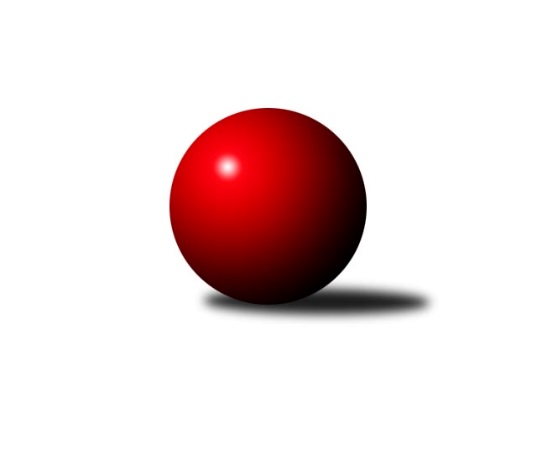 Č.6Ročník 2021/2022	15.10.2021Nejlepšího výkonu v tomto kole: 2563 dosáhlo družstvo: KK Orel TelniceJihomoravský KP1 sever 2021/2022Výsledky 6. kolaSouhrnný přehled výsledků:SKK Veverky Brno	- KK Orel Telnice	3:5	2550:2563	5.0:7.0	13.10.KK Mor.Slávia Brno B	- KS Devítka Brno	6:2	2478:2451	6.0:6.0	13.10.SK Brno Žabovřesky 	- KK Mor.Slávia Brno C	7:1	2471:2376	9.0:3.0	14.10.KK Slovan Rosice C	- TJ Sokol Husovice D	3:5	2552:2556	5.0:7.0	14.10.KK Velen Boskovice 	- KK Mor.Slávia Brno D	7:1	2340:2207	10.5:1.5	15.10.TJ Sokol Brno IV	- KK Orel Ivančice	7:1	2476:2316	8.0:4.0	15.10.Tabulka družstev:	1.	KK Orel Telnice	6	5	0	1	32.5 : 15.5 	45.0 : 27.0 	 2565	10	2.	TJ Sokol Brno IV	6	4	0	2	30.5 : 17.5 	45.0 : 27.0 	 2484	8	3.	TJ Sokol Husovice D	5	3	0	2	24.0 : 16.0 	34.5 : 25.5 	 2453	6	4.	KK Mor.Slávia Brno D	5	3	0	2	21.0 : 19.0 	25.0 : 35.0 	 2412	6	5.	SK Brno Žabovřesky	5	3	0	2	20.5 : 19.5 	28.0 : 32.0 	 2541	6*	6.	KK Velen Boskovice	6	3	0	3	26.0 : 22.0 	41.0 : 31.0 	 2409	6	7.	KK Mor.Slávia Brno C	6	3	0	3	18.5 : 29.5 	29.5 : 42.5 	 2404	6	8.	KK Orel Ivančice	5	2	1	2	18.0 : 22.0 	30.0 : 30.0 	 2447	5	9.	KK Mor.Slávia Brno B	6	2	1	3	22.0 : 26.0 	32.5 : 39.5 	 2545	5	10.	SOS Židenice	4	2	0	2	16.0 : 16.0 	23.5 : 24.5 	 2458	4	11.	SKK Veverky Brno	5	2	0	3	19.5 : 20.5 	27.0 : 33.0 	 2416	4	12.	KS Devítka Brno	4	1	0	3	12.0 : 20.0 	24.5 : 23.5 	 2457	2	13.	KK Slovan Rosice C	5	0	0	5	11.5 : 28.5 	22.5 : 37.5 	 2474	0  * Družstvu SK Brno Žabovřesky budou v konečné tabulce odečteny 2 body
Podrobné výsledky kola:	 SKK Veverky Brno	2550	3:5	2563	KK Orel Telnice	Lubomír Böhm	 	 179 	 224 		403 	 1:1 	 416 	 	225 	 191		Josef Král	Jana Pavlů	 	 215 	 192 		407 	 1:1 	 437 	 	214 	 223		Jiří Šimeček	Tomáš Rak	 	 223 	 213 		436 	 1:1 	 431 	 	234 	 197		Milan Mikáč	Petr Večeřa	 	 206 	 250 		456 	 1:1 	 414 	 	210 	 204		Zdenek Pokorný	Jaromíra Čáslavská	 	 196 	 238 		434 	 1:1 	 417 	 	205 	 212		Jiří Dvořák	Martin Zubatý	 	 209 	 205 		414 	 0:2 	 448 	 	213 	 235		Pavel Dvořákrozhodčí: Jiří DvořákNejlepší výkon utkání: 456 - Petr Večeřa	 KK Mor.Slávia Brno B	2478	6:2	2451	KS Devítka Brno	Ondřej Němec	 	 231 	 225 		456 	 2:0 	 370 	 	180 	 190		Stanislav Barva	Jan Bernatík	 	 198 	 211 		409 	 0:2 	 434 	 	214 	 220		Jaroslav Sedlář	Veronika Semmler	 	 208 	 202 		410 	 2:0 	 379 	 	182 	 197		Lucie Kulendíková	Petr Lang	 	 176 	 190 		366 	 0:2 	 463 	 	241 	 222		Oldřich Kopal	Dalibor Lang	 	 202 	 221 		423 	 1:1 	 408 	 	180 	 228		Jaroslav Sláma	Ivo Hostinský	 	 202 	 212 		414 	 1:1 	 397 	 	207 	 190		Jiří Černohlávekrozhodčí: Jan BernatíkNejlepší výkon utkání: 463 - Oldřich Kopal	 SK Brno Žabovřesky 	2471	7:1	2376	KK Mor.Slávia Brno C	Eduard Ostřížek	 	 207 	 205 		412 	 1:1 	 393 	 	187 	 206		Miroslav Oujezdský	Richard Coufal	 	 199 	 221 		420 	 2:0 	 394 	 	187 	 207		Filip Žažo	Oldřich Šikula	 	 208 	 199 		407 	 1:1 	 412 	 	204 	 208		Petr Žažo	Vladimír Vondráček	 	 207 	 195 		402 	 2:0 	 374 	 	206 	 168		Zdeněk Ondráček	Milan Hepnárek	 	 176 	 218 		394 	 1:1 	 390 	 	194 	 196		Josef Polák	Petr Kouřil	 	 224 	 212 		436 	 2:0 	 413 	 	203 	 210		Zdeněk Žižlavskýrozhodčí: Kouřil ZdeněkNejlepší výkon utkání: 436 - Petr Kouřil	 KK Slovan Rosice C	2552	3:5	2556	TJ Sokol Husovice D	Pavel Mecerod	 	 236 	 215 		451 	 1:1 	 434 	 	206 	 228		Petr Trusina	Kamil Ondroušek	 	 218 	 202 		420 	 0.5:1.5 	 434 	 	218 	 216		Jiří Rauschgold	Petr Vaňura	 	 211 	 203 		414 	 0:2 	 435 	 	219 	 216		Radim Kozumplík	Jan Tichák	 	 212 	 214 		426 	 1.5:0.5 	 413 	 	212 	 201		Jan Veselovský	Alfréd Peřina	 	 205 	 185 		390 	 1:1 	 408 	 	201 	 207		Tomáš Peřina	Alena Bružová	 	 253 	 198 		451 	 1:1 	 432 	 	205 	 227		Igor Sedlákrozhodčí: Petr MecerodNejlepšího výkonu v tomto utkání: 451 kuželek dosáhli: Pavel Mecerod, Alena Bružová	 KK Velen Boskovice 	2340	7:1	2207	KK Mor.Slávia Brno D	Petr Fiala *1	 	 196 	 178 		374 	 1.5:0.5 	 345 	 	167 	 178		Štěpán Kalas	Antonín Pitner	 	 194 	 205 		399 	 2:0 	 395 	 	191 	 204		Petra Rejchrtová	František Ševčík	 	 201 	 181 		382 	 1:1 	 393 	 	196 	 197		Tereza Nová	Jana Fialová	 	 192 	 198 		390 	 2:0 	 370 	 	182 	 188		Milan Kučera	Radek Stříž	 	 207 	 180 		387 	 2:0 	 351 	 	188 	 163		Milan Sklenák	Petr Papoušek	 	 207 	 201 		408 	 2:0 	 353 	 	178 	 175		Radka Šindelářovározhodčí: Petr Ševčíkstřídání: *1 od 51. hodu Ivo MarečekNejlepší výkon utkání: 408 - Petr Papoušek	 TJ Sokol Brno IV	2476	7:1	2316	KK Orel Ivančice	Marek Rozsíval	 	 215 	 229 		444 	 2:0 	 350 	 	180 	 170		Ondřej Peterka	Lukáš Chadim	 	 219 	 220 		439 	 2:0 	 370 	 	192 	 178		Jan Pípal	Jaroslav Komárek	 	 192 	 204 		396 	 1:1 	 384 	 	202 	 182		Petr Kremláček	Libuše Janková	 	 196 	 190 		386 	 0:2 	 421 	 	218 	 203		Jan Svoboda	Miroslav Vítek	 	 191 	 229 		420 	 1:1 	 413 	 	227 	 186		Vojtěch Šmarda	Radoslav Rozsíval	 	 202 	 189 		391 	 2:0 	 378 	 	200 	 178		Jaromír Klikarozhodčí: Rozsíval MarekNejlepší výkon utkání: 444 - Marek RozsívalPořadí jednotlivců:	jméno hráče	družstvo	celkem	plné	dorážka	chyby	poměr kuž.	Maximum	1.	Ondřej Němec 	KK Mor.Slávia Brno B	462.50	324.3	138.3	5.3	2/3	(481)	2.	Marek Rozsíval 	TJ Sokol Brno IV	457.89	311.8	146.1	2.0	3/3	(475)	3.	Oldřich Kopal 	KS Devítka Brno	443.00	310.3	132.8	5.5	2/2	(471)	4.	Magda Winterová 	KK Slovan Rosice C	442.33	299.7	142.7	6.7	3/3	(478)	5.	Dalibor Lang 	KK Mor.Slávia Brno B	440.08	298.3	141.8	6.2	3/3	(455)	6.	Pavel Dvořák 	KK Orel Telnice	438.22	293.8	144.4	3.2	3/4	(475)	7.	František Kramář 	KK Mor.Slávia Brno D	436.83	288.5	148.3	4.3	3/4	(457)	8.	Jiří Dvořák 	KK Orel Telnice	433.75	295.5	138.3	2.9	4/4	(480)	9.	Richard Coufal 	SK Brno Žabovřesky 	433.50	308.3	125.2	4.3	3/3	(454)	10.	Tomáš Rak 	SKK Veverky Brno	432.17	295.2	137.0	4.3	2/3	(447)	11.	Milan Mikáč 	KK Orel Telnice	431.88	291.9	140.0	4.5	4/4	(482)	12.	Ivo Hostinský 	KK Mor.Slávia Brno B	431.75	293.8	138.0	4.2	3/3	(450)	13.	Jaroslav Sedlář 	KS Devítka Brno	431.00	290.0	141.0	7.0	2/2	(467)	14.	Petr Večeřa 	SKK Veverky Brno	430.89	283.8	147.1	3.1	3/3	(459)	15.	Veronika Semmler 	KK Mor.Slávia Brno B	430.42	292.3	138.2	5.8	3/3	(479)	16.	Josef Král 	KK Orel Telnice	429.44	298.3	131.1	4.1	3/4	(455)	17.	Lukáš Chadim 	TJ Sokol Brno IV	427.83	297.8	130.0	8.2	3/3	(444)	18.	Igor Sedlák 	TJ Sokol Husovice D	427.38	302.1	125.3	6.5	4/4	(462)	19.	Petr Papoušek 	KK Velen Boskovice 	427.33	292.0	135.3	6.3	3/4	(460)	20.	Jan Svoboda 	KK Orel Ivančice	427.33	298.2	129.2	4.3	3/4	(483)	21.	Ladislav Majer 	SOS Židenice	426.67	289.7	137.0	4.5	3/3	(477)	22.	Miroslav Vítek 	TJ Sokol Brno IV	426.22	298.1	128.1	6.0	3/3	(461)	23.	Oldřich Šikula 	SK Brno Žabovřesky 	426.17	293.5	132.7	7.7	3/3	(481)	24.	Petr Kouřil 	SK Brno Žabovřesky 	426.17	298.5	127.7	5.2	3/3	(449)	25.	František Ševčík 	KK Velen Boskovice 	426.00	294.8	131.2	7.9	4/4	(471)	26.	Kamil Ondroušek 	KK Slovan Rosice C	425.33	290.2	135.2	6.3	3/3	(454)	27.	Jiří Šimeček 	KK Orel Telnice	424.75	292.5	132.3	5.0	4/4	(460)	28.	Vladimír Vondráček 	SK Brno Žabovřesky 	424.00	298.5	125.5	7.2	3/3	(437)	29.	Jiří Rauschgold 	TJ Sokol Husovice D	423.33	302.0	121.3	7.3	3/4	(474)	30.	Petr Žažo 	KK Mor.Slávia Brno C	423.25	301.2	122.1	6.3	3/3	(475)	31.	Zdenek Pokorný 	KK Orel Telnice	423.13	288.8	134.4	4.3	4/4	(460)	32.	Jiří Krev 	SOS Židenice	422.83	301.0	121.8	7.5	3/3	(431)	33.	Petr Woller 	SOS Židenice	422.67	285.7	137.0	5.2	3/3	(448)	34.	Pavel Suchan 	SOS Židenice	422.00	288.7	133.3	5.3	3/3	(436)	35.	Petr Trusina 	TJ Sokol Husovice D	421.88	303.5	118.4	6.6	4/4	(460)	36.	Radim Kozumplík 	TJ Sokol Husovice D	421.00	294.7	126.3	8.3	3/4	(446)	37.	Jaroslav Sláma 	KS Devítka Brno	419.75	285.5	134.3	9.3	2/2	(443)	38.	Martin Zubatý 	SKK Veverky Brno	419.33	291.7	127.7	5.6	3/3	(455)	39.	Vladimír Veselý 	SKK Veverky Brno	418.50	291.2	127.3	5.5	3/3	(436)	40.	Alfréd Peřina 	KK Slovan Rosice C	418.33	291.0	127.3	6.4	3/3	(437)	41.	Milan Hepnárek 	SK Brno Žabovřesky 	418.33	291.8	126.5	8.2	3/3	(464)	42.	Jaromír Klika 	KK Orel Ivančice	418.13	285.4	132.8	7.0	4/4	(452)	43.	Jiří Černohlávek 	KS Devítka Brno	418.00	284.5	133.5	6.0	2/2	(439)	44.	Zdeněk Holoubek 	TJ Sokol Brno IV	418.00	290.5	127.5	5.8	2/3	(431)	45.	Zdeněk Žižlavský 	KK Mor.Slávia Brno C	415.11	281.2	133.9	8.2	3/3	(450)	46.	Petr Kremláček 	KK Orel Ivančice	413.67	278.3	135.3	5.7	3/4	(430)	47.	Eduard Ostřížek 	SK Brno Žabovřesky 	412.67	286.3	126.3	8.5	3/3	(422)	48.	Jana Fialová 	KK Velen Boskovice 	412.50	293.1	119.4	8.4	4/4	(427)	49.	Milan Čech 	KK Slovan Rosice C	412.50	294.0	118.5	5.5	2/3	(432)	50.	Petr Lang 	KK Mor.Slávia Brno B	411.17	295.4	115.8	9.3	3/3	(449)	51.	Tereza Nová 	KK Mor.Slávia Brno D	410.63	289.5	121.1	6.3	4/4	(440)	52.	Jan Veselovský 	TJ Sokol Husovice D	407.33	285.7	121.7	9.0	3/4	(428)	53.	Filip Žažo 	KK Mor.Slávia Brno C	406.58	280.4	126.2	4.9	3/3	(425)	54.	Alena Bružová 	KK Slovan Rosice C	406.44	282.2	124.2	10.6	3/3	(453)	55.	Jan Bernatík 	KK Mor.Slávia Brno B	406.08	287.4	118.7	9.1	3/3	(419)	56.	Antonín Pitner 	KK Velen Boskovice 	403.33	284.3	119.0	6.7	3/4	(420)	57.	Radoslav Rozsíval 	TJ Sokol Brno IV	401.67	291.3	110.3	10.5	3/3	(437)	58.	Petr Juránek 	KS Devítka Brno	400.50	277.5	123.0	9.5	2/2	(424)	59.	Radka Šindelářová 	KK Mor.Slávia Brno D	397.13	274.1	123.0	8.3	4/4	(424)	60.	František Uher 	SKK Veverky Brno	397.00	282.5	114.5	10.5	2/3	(418)	61.	Miroslav Oujezdský 	KK Mor.Slávia Brno C	396.33	282.9	113.4	12.0	3/3	(439)	62.	Stanislav Barva 	KS Devítka Brno	393.25	278.0	115.3	12.5	2/2	(417)	63.	Josef Polák 	KK Mor.Slávia Brno C	393.08	275.9	117.2	10.6	3/3	(422)	64.	Petr Chovanec 	TJ Sokol Husovice D	391.17	275.2	116.0	7.7	3/4	(435)	65.	Ivana Majerová 	SOS Židenice	390.50	297.0	93.5	15.0	2/3	(392)	66.	Ondřej Peterka 	KK Orel Ivančice	388.63	279.8	108.9	10.9	4/4	(421)	67.	Lubomír Böhm 	SKK Veverky Brno	382.50	265.0	117.5	6.5	2/3	(403)	68.	Milan Kučera 	KK Mor.Slávia Brno B	380.50	265.5	115.0	9.0	2/3	(391)	69.	Věra Matevová 	SOS Židenice	377.00	269.0	108.0	11.0	3/3	(410)	70.	Jan Tichák 	KK Slovan Rosice C	376.33	278.9	97.4	12.8	3/3	(426)	71.	Zdeněk Ondráček 	KK Mor.Slávia Brno C	375.67	274.7	101.0	13.0	3/3	(415)	72.	Petr Ševčík 	KK Velen Boskovice 	375.38	269.9	105.5	9.6	4/4	(423)	73.	Radka Rosendorfová 	TJ Sokol Brno IV	365.33	263.3	102.0	10.0	3/3	(373)	74.	Lucie Kulendíková 	KS Devítka Brno	355.00	252.3	102.8	14.3	2/2	(379)		Martin Maša 	KK Orel Ivančice	445.00	300.3	144.8	3.8	2/4	(467)		Pavel Mecerod 	KK Slovan Rosice C	435.33	290.7	144.7	4.3	1/3	(451)		Petr Vyhnalík 	KK Slovan Rosice C	435.00	287.0	148.0	10.0	1/3	(435)		Mirek Mikáč 	KK Orel Telnice	432.50	300.5	132.0	6.5	2/4	(482)		Jiří Martínek 	KS Devítka Brno	430.00	297.0	133.0	5.0	1/2	(430)		Roman Janderka 	KK Mor.Slávia Brno D	424.75	298.3	126.5	2.8	2/4	(431)		Jaromíra Čáslavská 	SKK Veverky Brno	420.00	297.3	122.7	5.3	1/3	(439)		Vojtěch Šmarda 	KK Orel Ivančice	418.00	285.8	132.3	7.0	2/4	(428)		Petr Berka 	TJ Sokol Brno IV	418.00	291.0	127.0	7.5	1/3	(448)		Soňa Lahodová 	SOS Židenice	415.50	274.5	141.0	5.0	1/3	(416)		Petr Vaňura 	KK Slovan Rosice C	414.00	290.0	124.0	7.0	1/3	(414)		Karel Gabrhel 	TJ Sokol Husovice D	414.00	297.0	117.0	12.5	2/4	(452)		Zdeněk Mrkvica 	KK Orel Ivančice	412.00	288.0	124.0	4.5	2/4	(413)		Petra Rejchrtová 	KK Mor.Slávia Brno D	409.00	277.5	131.5	9.5	2/4	(423)		Michaela Šimková 	KK Mor.Slávia Brno D	408.50	276.5	132.0	6.0	2/4	(411)		Tomáš Peřina 	TJ Sokol Husovice D	408.00	286.0	122.0	2.0	1/4	(408)		Josef Tesař 	KK Slovan Rosice C	407.00	277.0	130.0	11.0	1/3	(407)		František Hrazdíra 	KK Orel Telnice	403.83	286.7	117.2	5.0	2/4	(449)		Jana Pavlů 	SKK Veverky Brno	401.00	281.5	119.5	7.0	1/3	(407)		Jiří Kisling 	KK Mor.Slávia Brno D	400.25	286.0	114.3	8.0	2/4	(417)		Martin Večerka 	KK Mor.Slávia Brno D	400.00	273.0	127.0	8.0	2/4	(418)		Robert Pacal 	TJ Sokol Husovice D	400.00	293.0	107.0	11.0	1/4	(400)		Petr Michálek 	KK Velen Boskovice 	398.75	280.3	118.5	8.8	2/4	(428)		Jaroslav Komárek 	TJ Sokol Brno IV	396.00	272.0	124.0	4.0	1/3	(396)		Jan Pípal 	KK Orel Ivančice	394.00	278.5	115.5	10.5	2/4	(418)		Ivo Mareček 	KK Velen Boskovice 	393.50	277.0	116.5	10.0	2/4	(430)		Marika Celbrová 	KK Mor.Slávia Brno C	390.00	284.0	106.0	9.0	1/3	(390)		Adam Eliáš 	KK Orel Ivančice	389.00	296.0	93.0	12.0	1/4	(389)		Libuše Janková 	TJ Sokol Brno IV	386.00	273.0	113.0	9.0	1/3	(386)		Rudolf Zouhar 	TJ Sokol Brno IV	383.00	270.0	113.0	10.0	1/3	(383)		Lenka Indrová 	KK Mor.Slávia Brno C	382.67	274.3	108.3	9.3	1/3	(420)		Alois Látal 	KK Velen Boskovice 	381.00	278.0	103.0	10.0	1/4	(381)		Radek Stříž 	KK Velen Boskovice 	376.33	262.7	113.7	11.3	1/4	(387)		Ondřej Šipl 	KK Orel Ivančice	366.50	266.0	100.5	14.0	2/4	(377)		Josef Němeček 	KK Mor.Slávia Brno C	356.00	267.0	89.0	15.0	1/3	(356)		Milan Sklenák 	KK Mor.Slávia Brno D	351.00	241.0	110.0	11.0	1/4	(351)		Štěpán Kalas 	KK Mor.Slávia Brno D	349.00	251.5	97.5	15.5	2/4	(353)		Martin Doležal 	SKK Veverky Brno	348.00	265.0	83.0	20.0	1/3	(348)		David Raška 	SKK Veverky Brno	340.00	262.0	78.0	20.0	1/3	(340)		Radek Hnilička 	SKK Veverky Brno	328.00	240.0	88.0	16.0	1/3	(328)Sportovně technické informace:Starty náhradníků:registrační číslo	jméno a příjmení 	datum startu 	družstvo	číslo startu26622	Lubomír Böhm	13.10.2021	SKK Veverky Brno	2x8823	Milan Kučera	15.10.2021	KK Mor.Slávia Brno D	2x12427	Milan Sklenák	15.10.2021	KK Mor.Slávia Brno D	1x23389	Jaromíra Čáslavská	13.10.2021	SKK Veverky Brno	3x6711	Jaroslav Komárek	15.10.2021	TJ Sokol Brno IV	2x6698	Štěpán Kalas	15.10.2021	KK Mor.Slávia Brno D	2x16720	Libuše Janková	15.10.2021	TJ Sokol Brno IV	1x23024	Tomáš Peřina	14.10.2021	TJ Sokol Husovice D	2x
Hráči dopsaní na soupisku:registrační číslo	jméno a příjmení 	datum startu 	družstvo	7095	Petr Vaňura	14.10.2021	KK Slovan Rosice C	Program dalšího kola:7. kolo19.10.2021	út	17:00	SOS Židenice - KK Mor.Slávia Brno B	20.10.2021	st	18:00	KK Mor.Slávia Brno C - SKK Veverky Brno	20.10.2021	st	19:00	KS Devítka Brno - KK Velen Boskovice 	22.10.2021	pá	17:30	KK Mor.Slávia Brno D - TJ Sokol Brno IV	22.10.2021	pá	18:00	TJ Sokol Husovice D - SK Brno Žabovřesky 	22.10.2021	pá	18:00	KK Orel Ivančice - KK Slovan Rosice C				-- volný los -- - KK Orel Telnice	Nejlepší šestka kola - absolutněNejlepší šestka kola - absolutněNejlepší šestka kola - absolutněNejlepší šestka kola - absolutněNejlepší šestka kola - dle průměru kuželenNejlepší šestka kola - dle průměru kuželenNejlepší šestka kola - dle průměru kuželenNejlepší šestka kola - dle průměru kuželenNejlepší šestka kola - dle průměru kuželenPočetJménoNázev týmuVýkonPočetJménoNázev týmuPrůměr (%)Výkon3xOldřich KopalDevítka4633xOldřich KopalDevítka108.464632xPetr VečeřaVeverky4562xPetr VečeřaVeverky107.944562xOndřej NěmecMS Brno B4564xMarek RozsívalBrno IV107.154441xPavel MecerodRosice C4512xOndřej NěmecMS Brno B106.824561xAlena BružováRosice C4511xAlena BružováRosice C106.294512xPavel DvořákTelnice4481xPavel MecerodRosice C106.29451